Regijsko tekmovanje Mladih tehnikovV četrtek, 11.4. je na III. OŠ. Rogaška Slatina potekalo regijsko tekmovanje Mladih tehnikov, katerega se je udeležilo 5 učencev naše šole. Kar štirje izmed njih so osvojili prvo ali drugo mesto in se s tem uvrstili na državno tekmovanje.Čestitke Blažu, Denisu, Maši, Urbanu in Tadeju.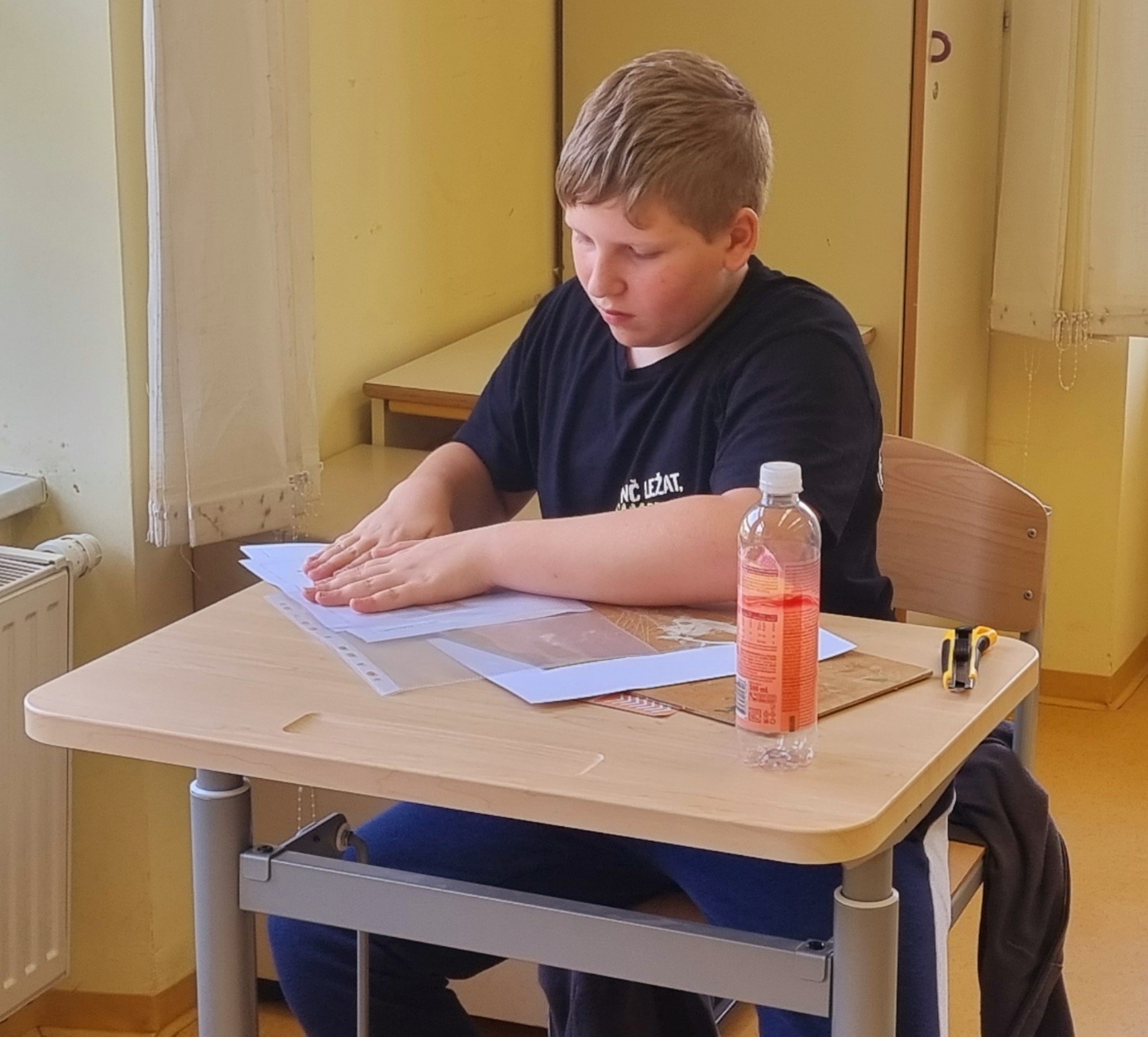 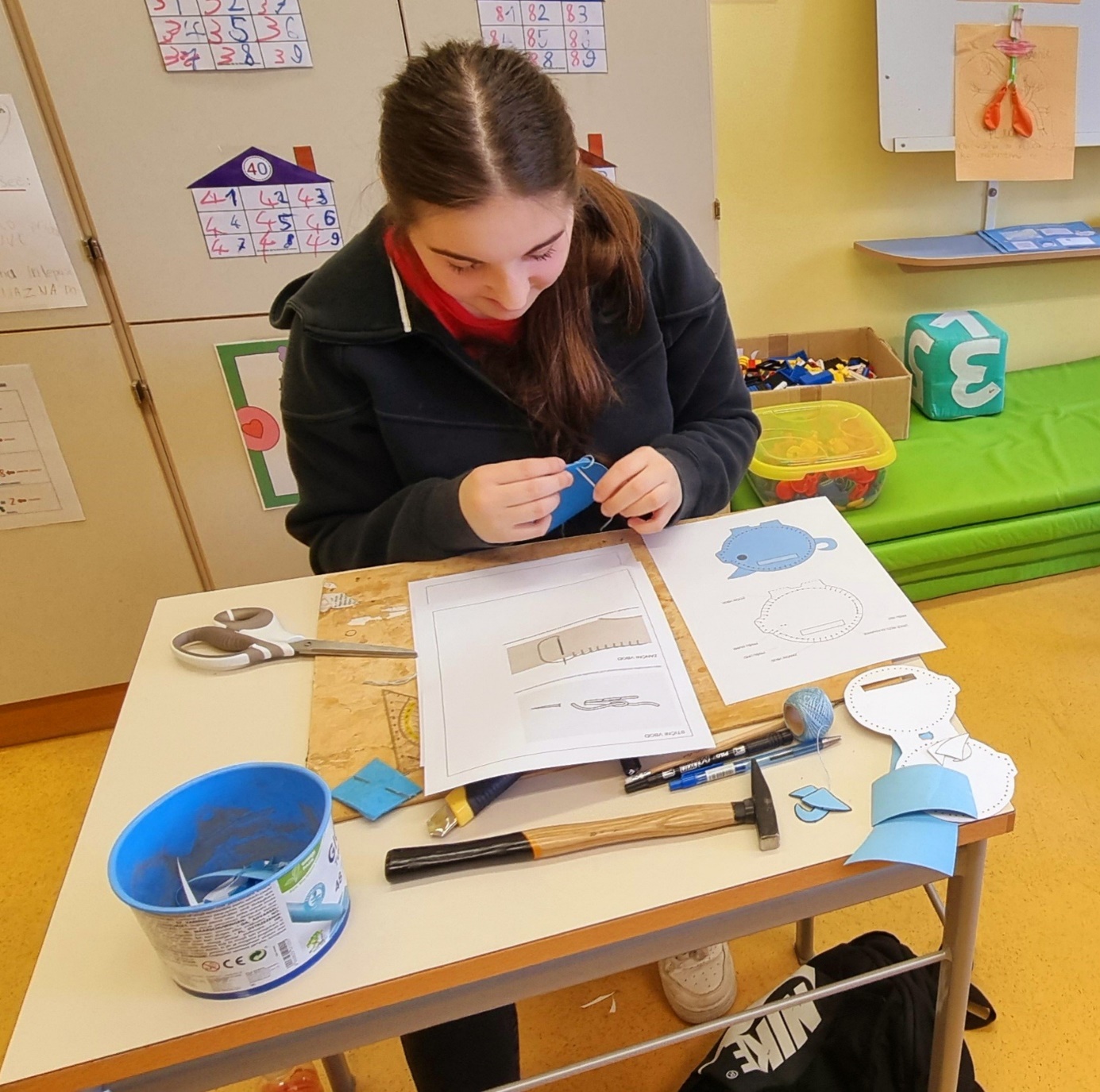 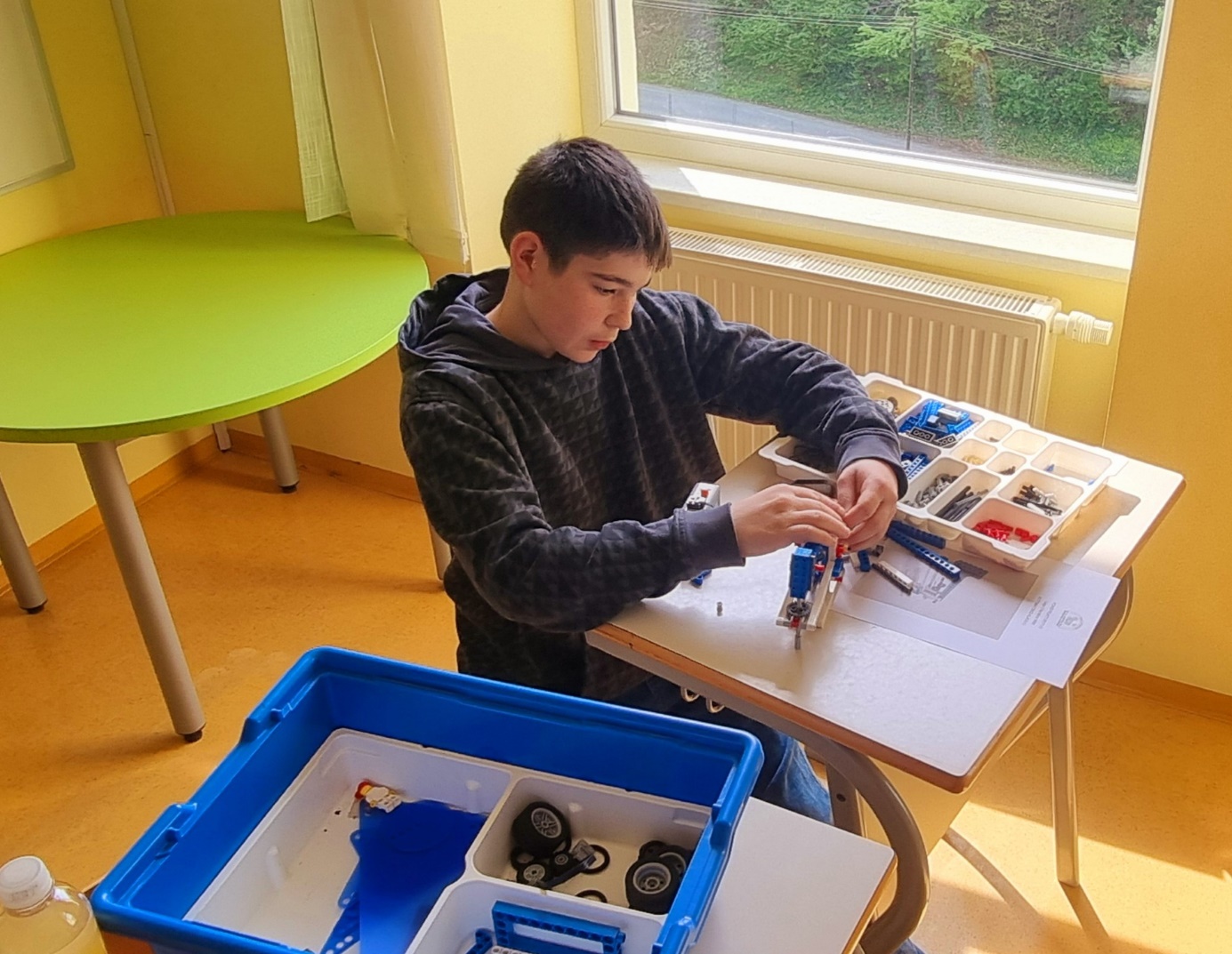 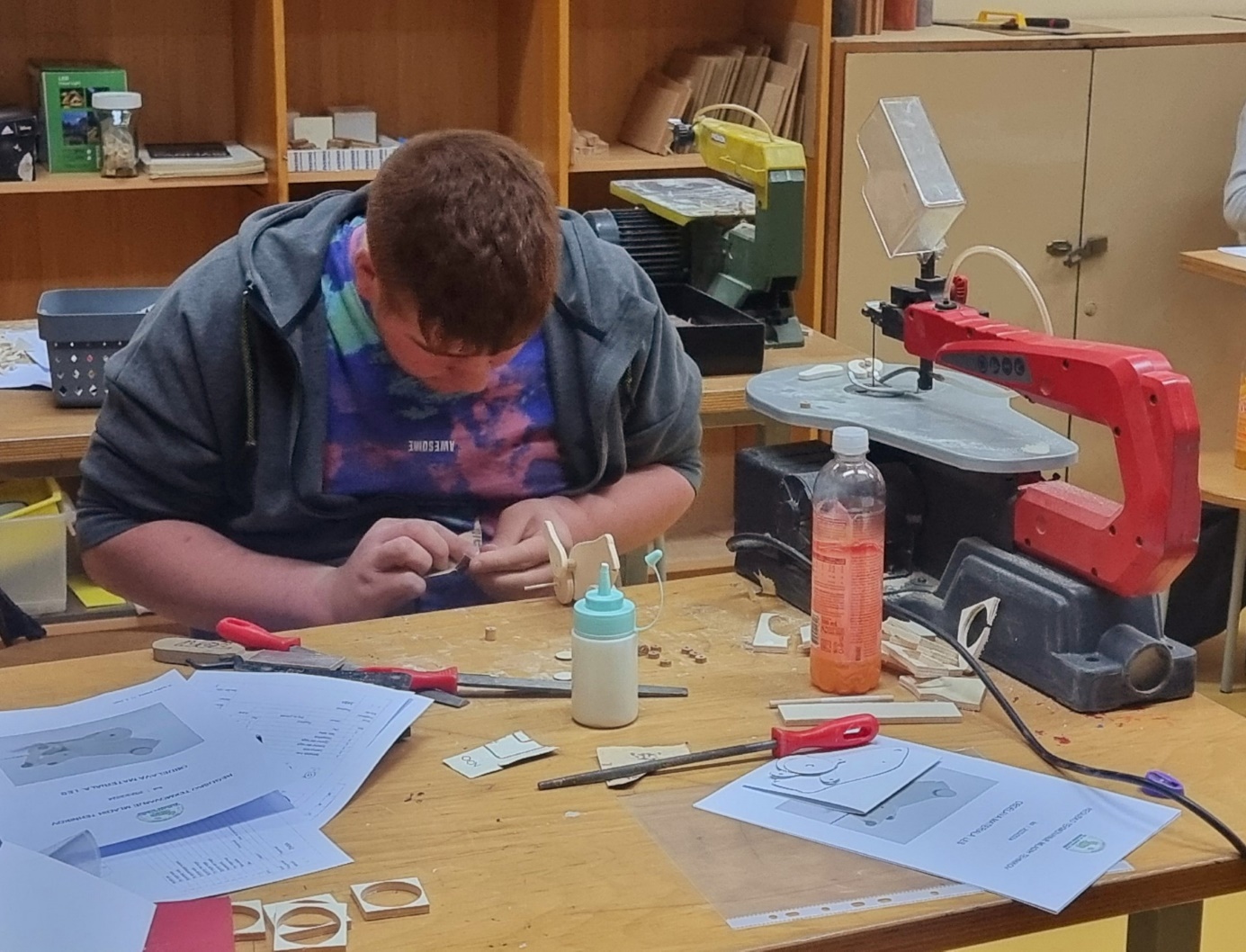 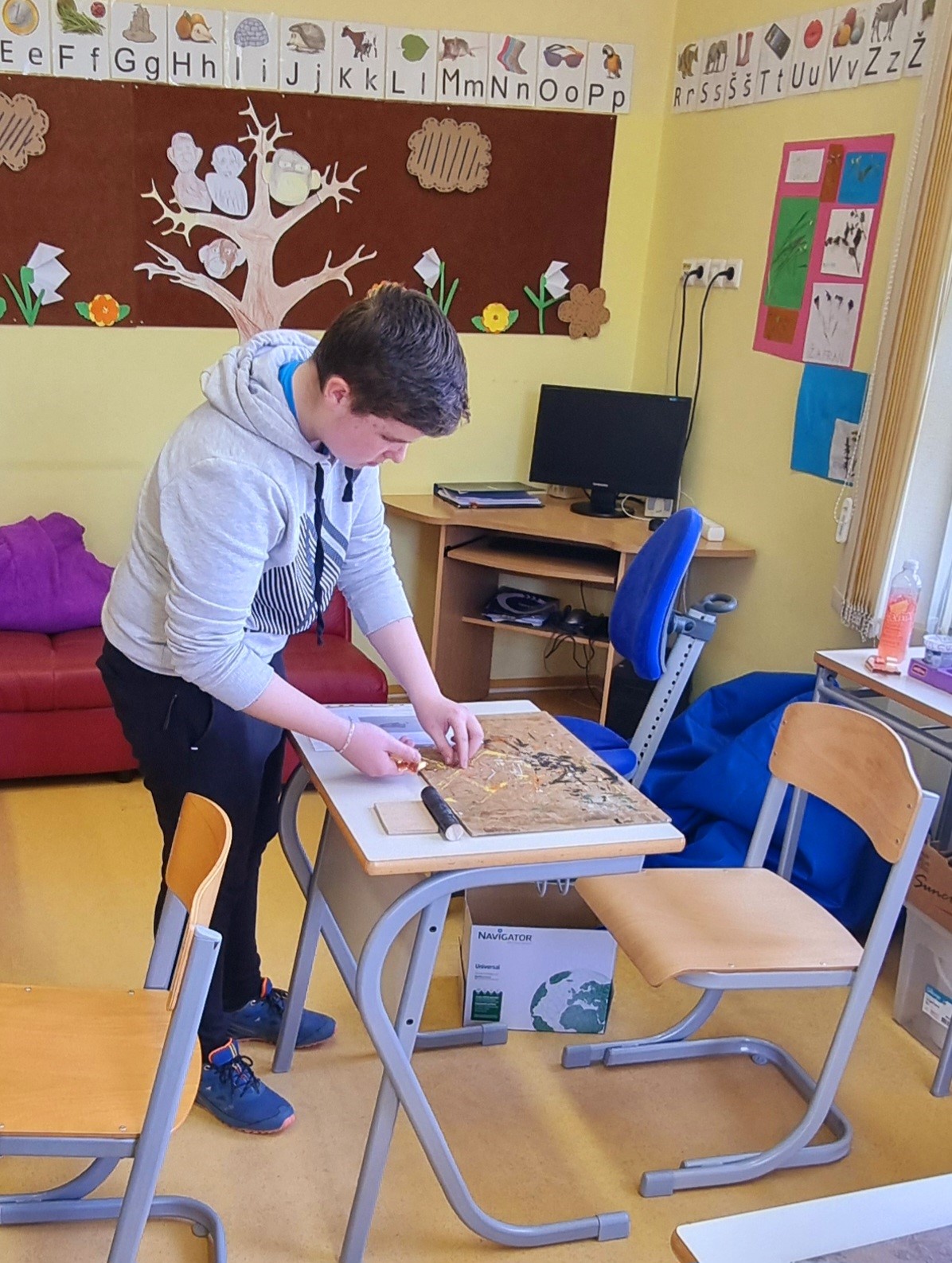 